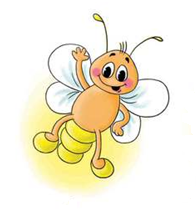 Фамилия, имя участника__________________________________________________________Задание  1. Собери буквы в слова. Буквы закрась.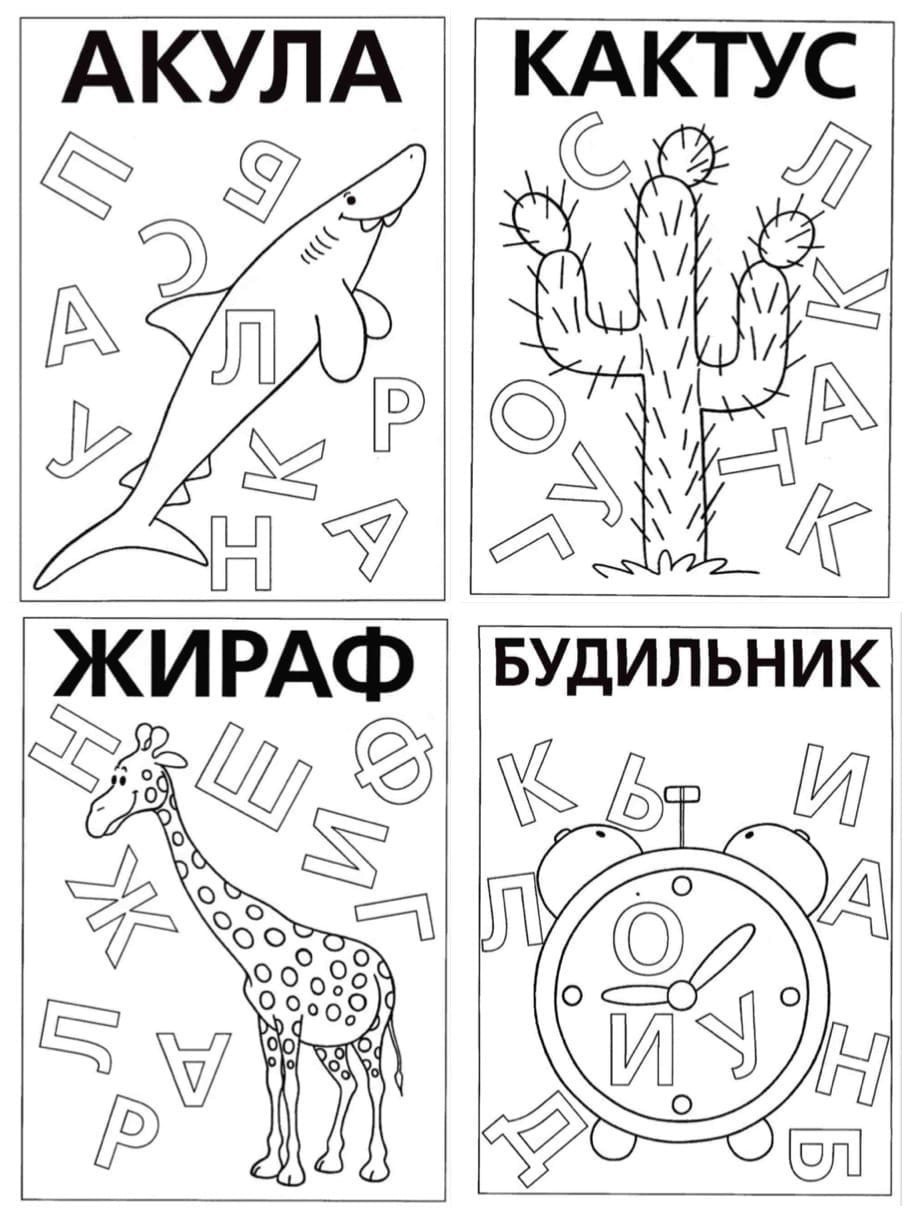 Задание 2. Обведи правильные и зачеркни неправильные буквы.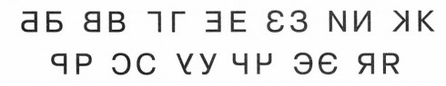 Задание 3. Отгадай загадки, напиши отгадки, а рядом нарисуй их.Что такое перед нами:
Две оглобли за ушами,
На глазах по колесу
И седёлка на носу? Принялась она за дело,
Завизжала и запела.
Ела, ела дуб, дуб,
Поломала зуб, зуб.Бьют его рукой и палкой.
Никому его не жалко.
А за что беднягу бьют?
А за то, что он надут! Всегда шагаем мы вдвоем,Похожие, как братья.Мы за обедом - под столом,А ночью - под кроватью.Его весной и летомМы видели одетым.А осенью с бедняжкиСорвали все рубашки.Но зимние метелиВ меха его одели.Мы ходим ночью, ходим днем,Но никуда мы не уйдем.Мы бьем исправно каждый час.А вы, друзья, не бейте нас!Задание 4. Назови картинки в верхних кружках. От картинок проведи линии по пунктиру. Впиши в нижний кружок первую букву названия соответствующей картинки. Должно получиться слово из семи букв.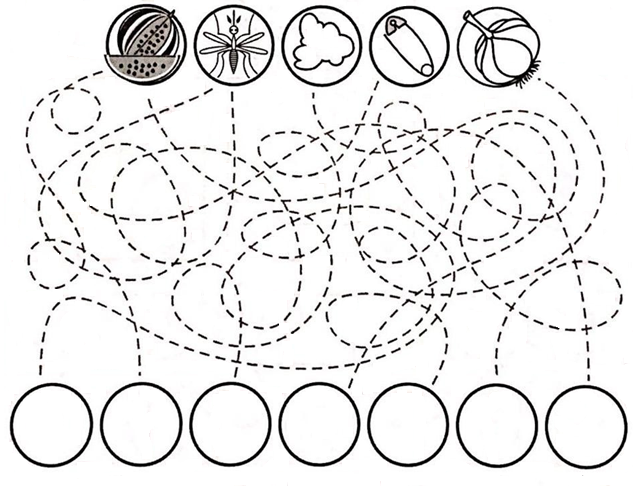 Задание 5. Допиши и прочитай строчки из стихотворения «Читалочка».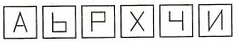 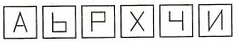 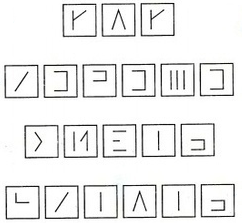 Задание 6. Напиши рядом с картинкой буквы, на которые заканчиваются слова.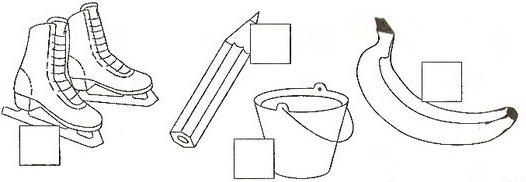 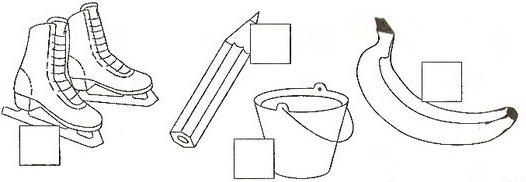 Задание 7. В этой цепочке слова-соседи сверху и снизу отличаются только одной буквой. Допиши слова. Проведи от каждого слова стрелку к своей картинке.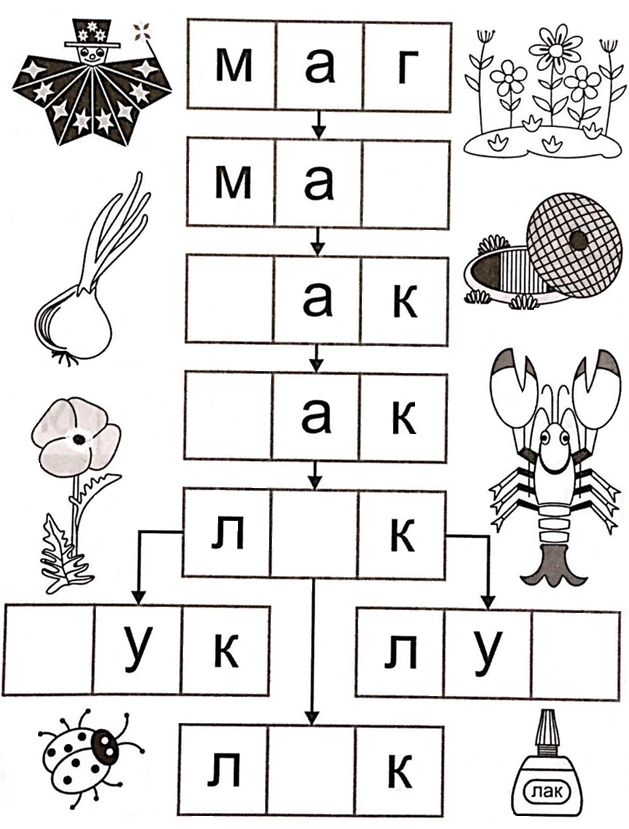 Задание 8. Найди и закрась всегда твердые согласные синим цветом.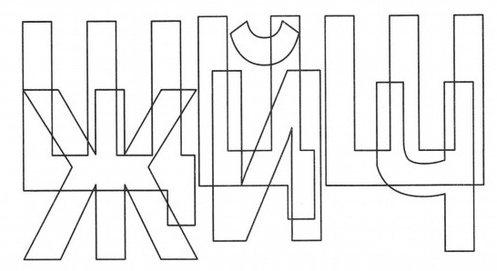 Задание 9. Раскрась рисунок по слогам: РЕ–красным, ЛЕ- коричневым, РЮ-фиолетовым, ЛУ-розовым, ЛЮ-зелёным, РУ-голубым цветом.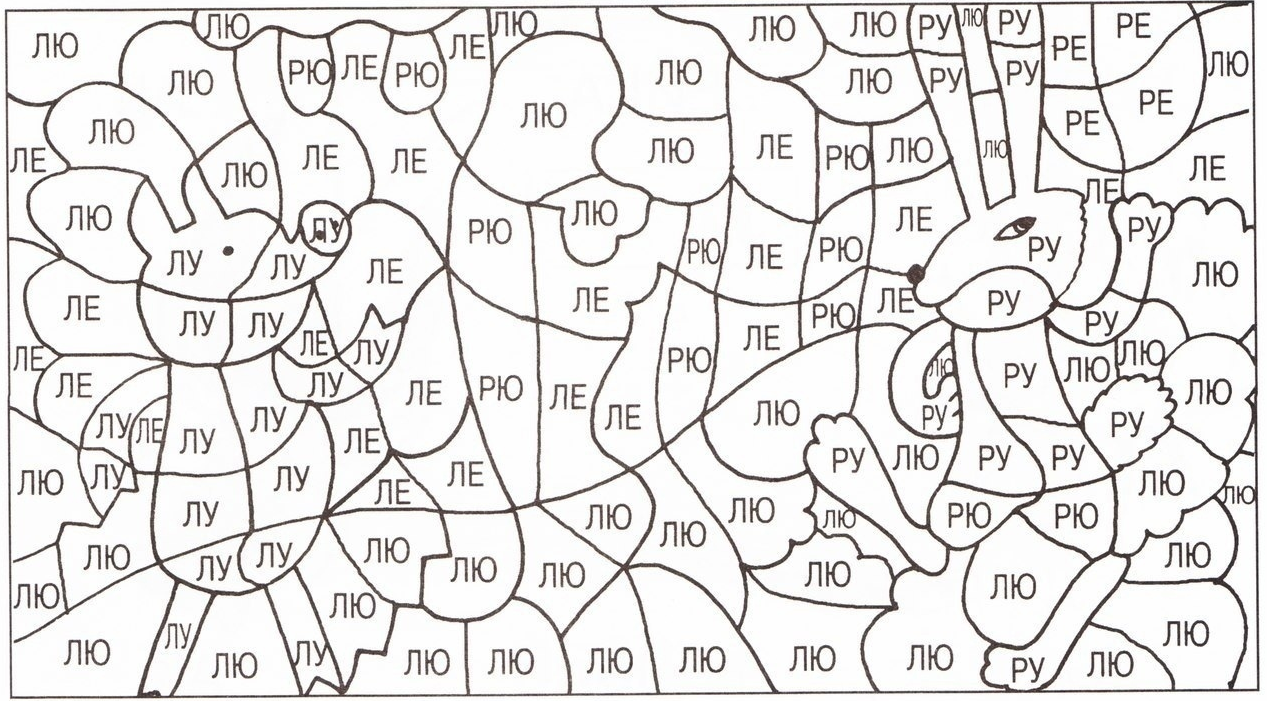 Задание 10. Пользуясь цифрами-подсказками, впиши буквы в пустые клеточки.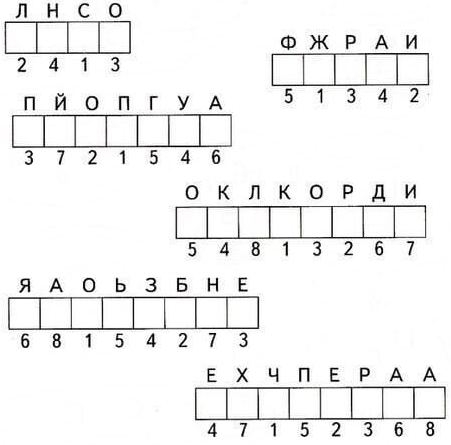 Задание 11. Найди и закрась всегда твердые согласные синим цветом.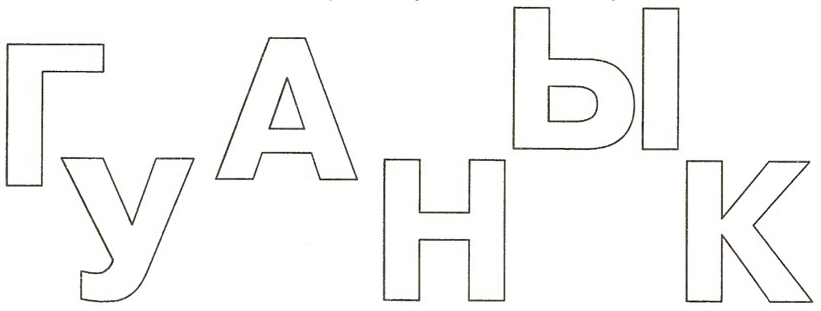 Задание 12. Найди и подчеркни буквы среди цифр и проведи стрелочку от слова к картинке.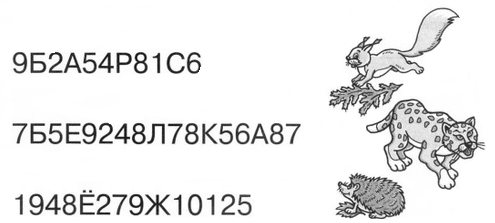 Задание 13. Зачеркни все буквы в таблице, которые встречаются чаще одного раза. Из оставшихся букв составь имя девочки и напиши его в пустых клеточках.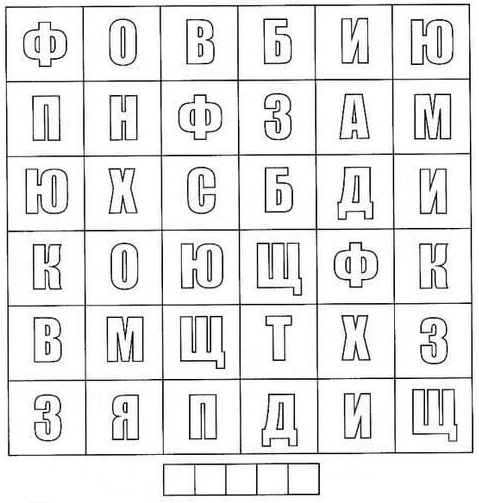 Задание 14. Прочитай слово, раздели его на слоги и в рамочке нарисуй столько кружочков, сколько слогов в слове. Как это сделать, показано на картинке.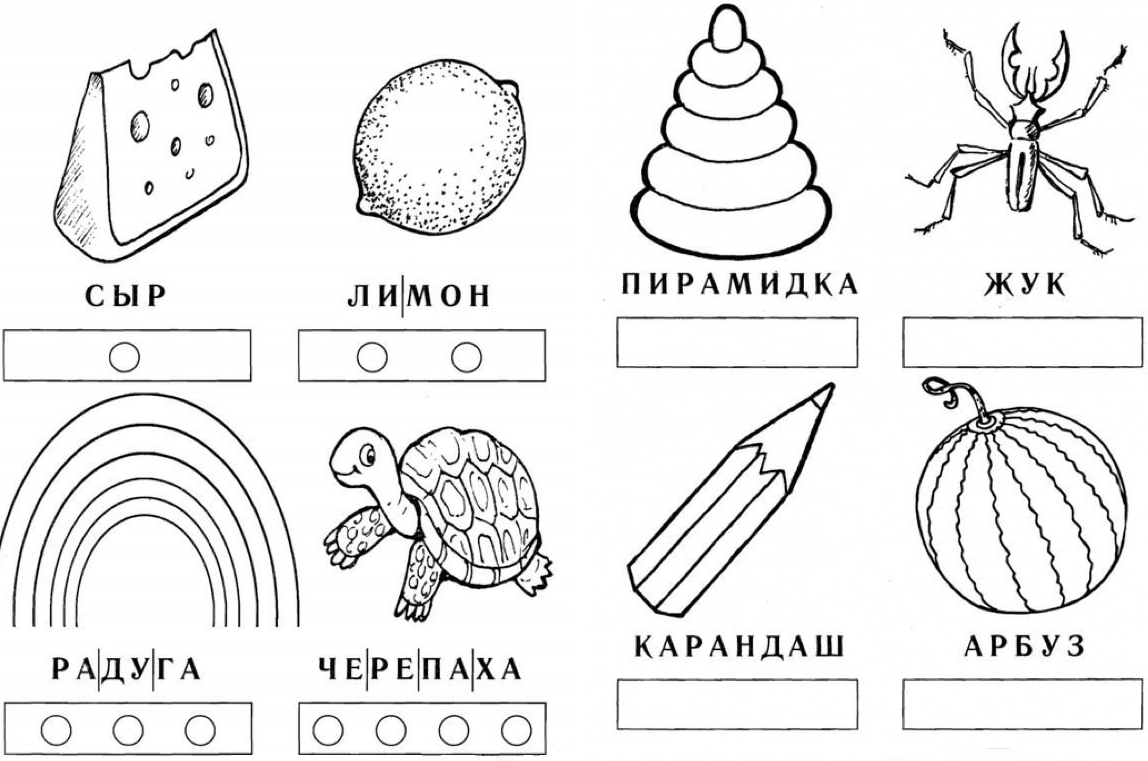 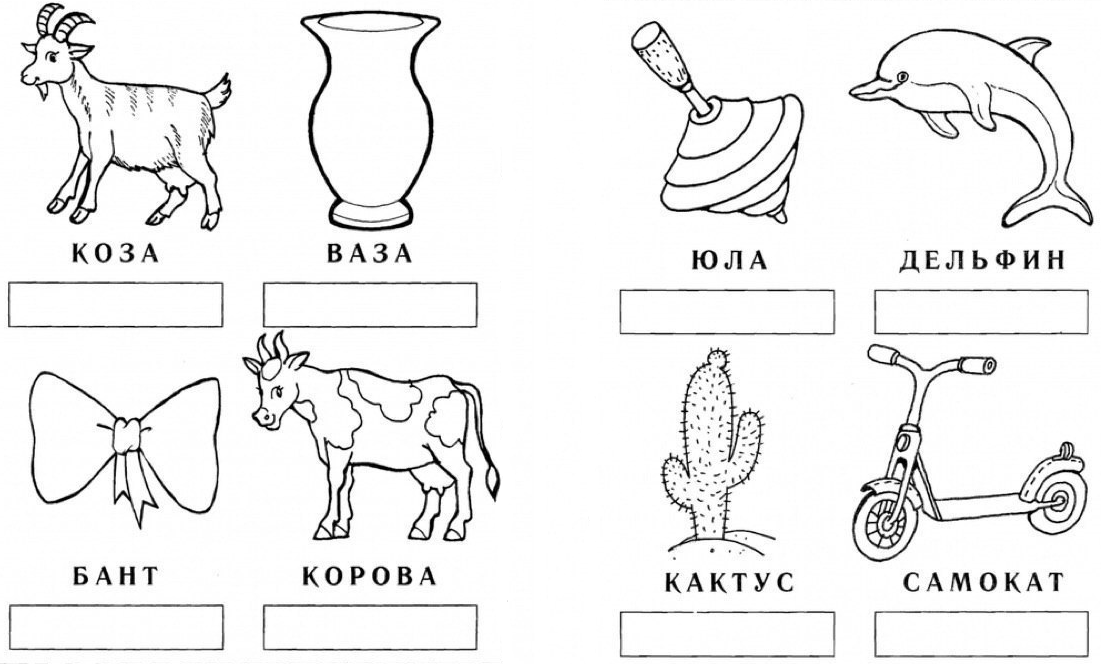 Задание 15. Назови предметы. Представь, что они твои. Одним цветом раскрась все предметы со словосочетанием: МОЙ- коричневым цветом, МОЯ- голубым, МОЁ – жёлтым, МОИ -красным.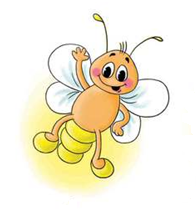 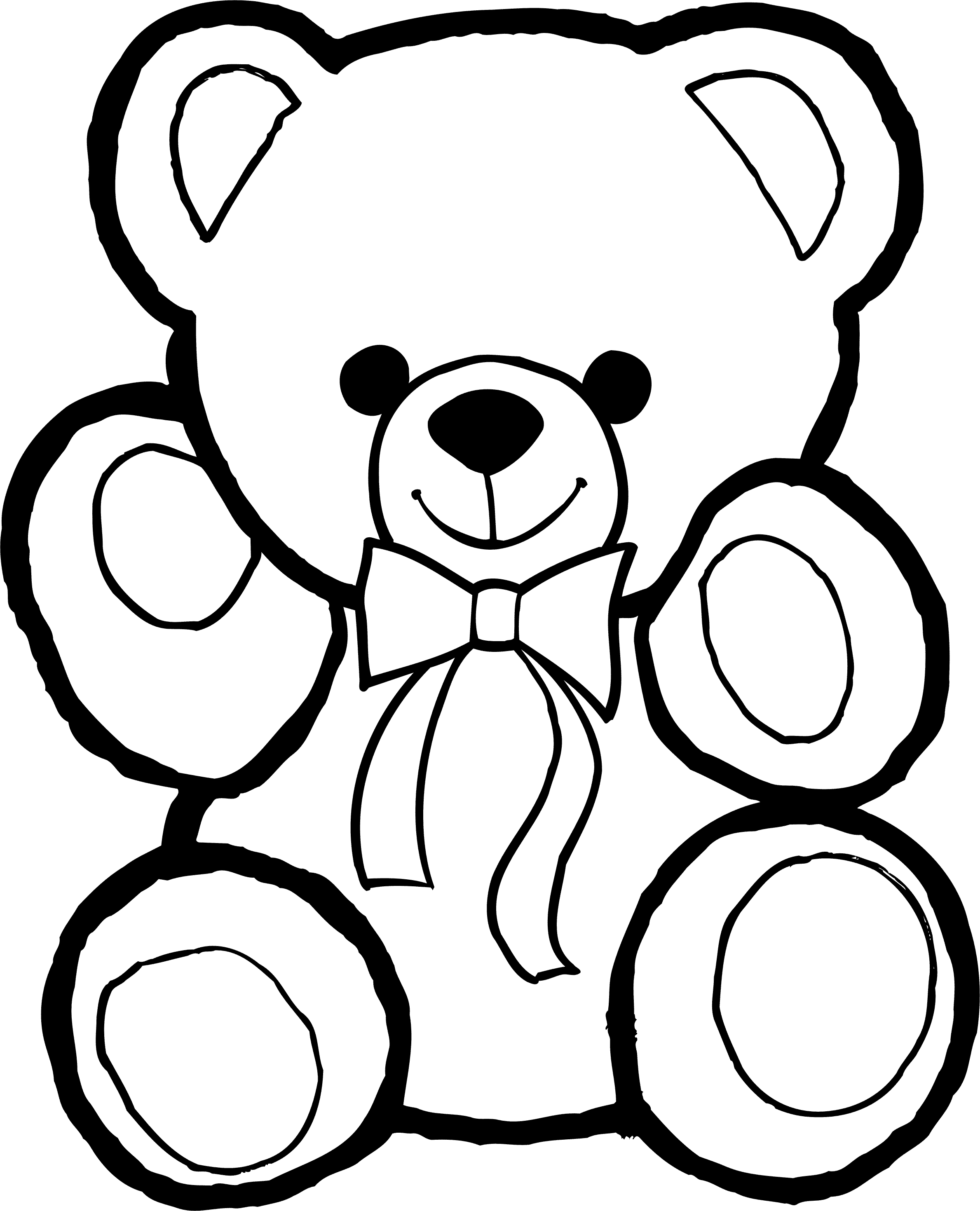 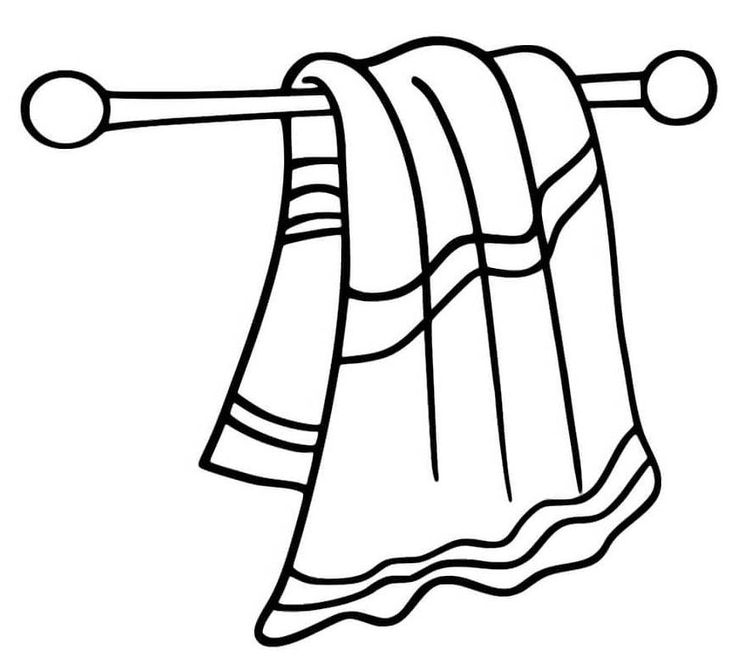 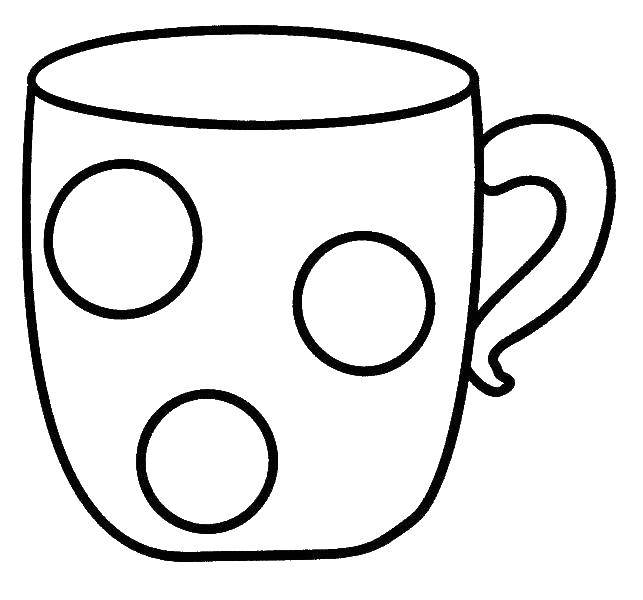 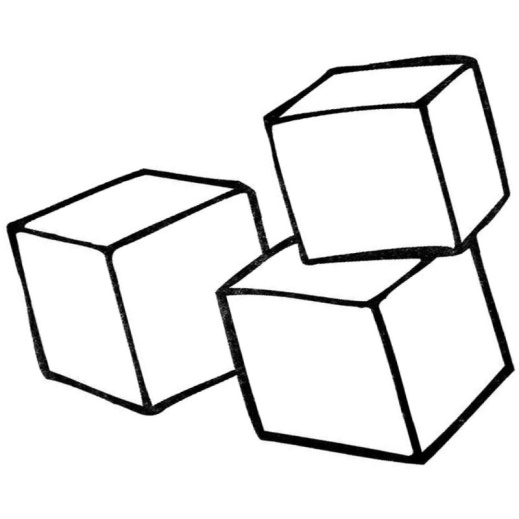 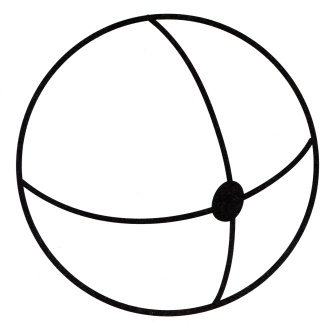 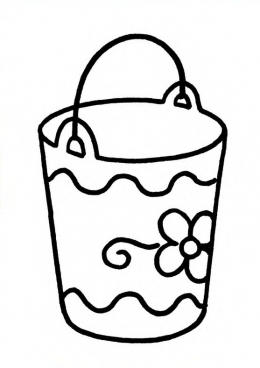 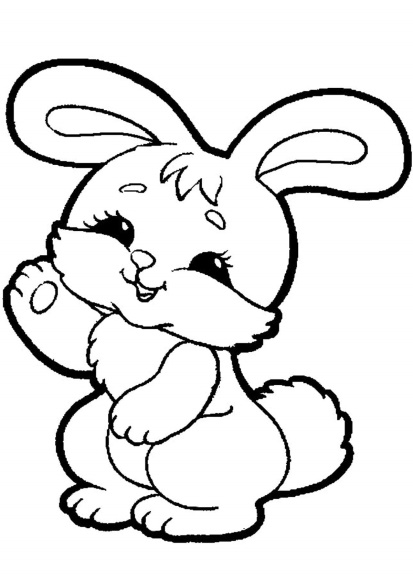 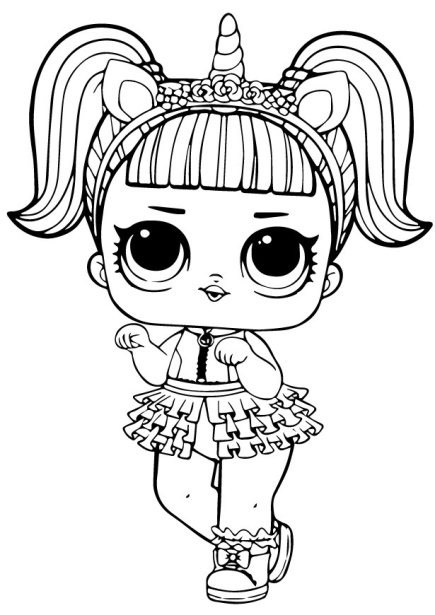 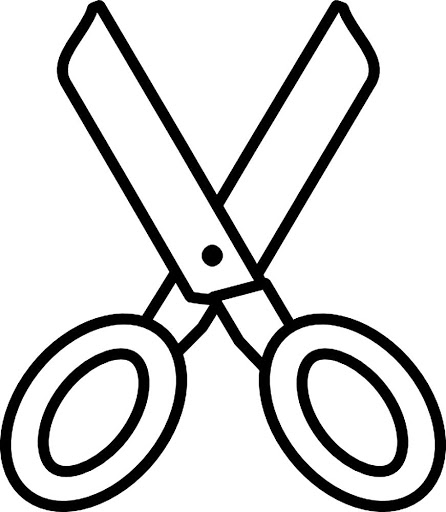 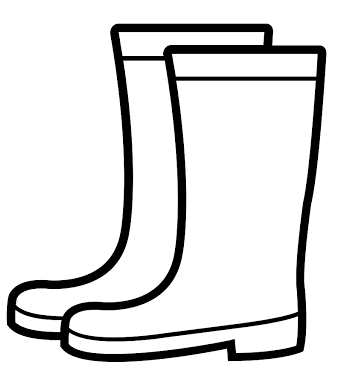 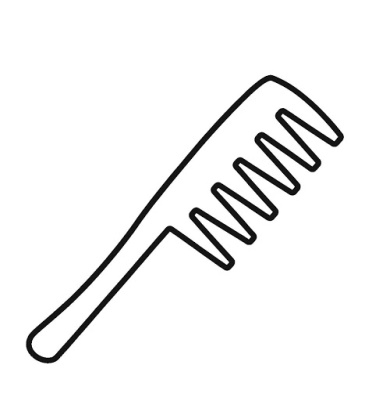 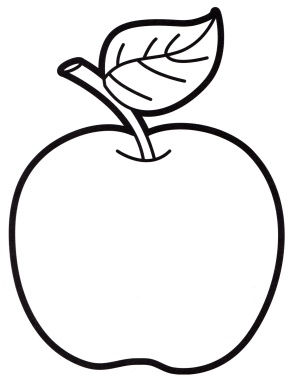 